20.04.2020r.
Co widać przez lornetkę?Drodzy Rodzice i Dzieci!W dniu dzisiejszym dowiemy się kim jest podróżnik i poznamy przyrządy, którymi się posługuje. Dowiemy się do czego służy lornetka i w jakim celu się jej używa  Będziemy  wyzwalać aktywność ruchową dziecka, poprzez udział w zabawach ruchowych i muzycznych.Propozycje zabaw:Zestaw ćwiczeń ,,Trening poszukiwacza przygód”Dziwna wędrówka- spacer po obwodzie koła najpierw na palcach, później na piętachGrotołaz- chodzenie po obwodzie koła w pozycji kucznej,  naśladowanie poruszania się w niskiej jaskiniOdganiacz  insektów-  wykonanie kilku pajacykówŁapacz chmur-  wykonanie trzech niskich wyskoków i jednego wysokiegoPatrzymy przez lornetkę - zabawa ruchowa rozwijająca refleks 
Dziecko porusza się po pokoju w rytm muzyki, w czasie pauzy zatrzymuje się w miejscu, układa dłonie w lornetkę i rozgląda się na boki. Gdy muzyka ponownie zacznie grać , dziecko ponownie rozpoczyna wędrówkę.W podróży - zabawa muzyczno- ruchowa  https://www.youtube.com/watch?v=Y9S_B2Yqo2M
Rodzic odtwarza nagranie , dziecko porusza się w jego rytmie, w czasie pauzy dziecko naśladuje ruchy kota (np. przeciąganie się, picie mleczka). Rodzic może również razem z dzieckiem stworzyć dowolną inscenizację ruchową do utworu.Lornetka – zagadka słowna
Rodzic zadaje dziecku zagadkę, której rozwiązaniem jest hasło ,,lornetka”Gdy patrzysz przez jej szkiełka, Z bliska widzisz cały świat.Szedłbyś tam i ze sto lat                                                           Magdalena LedwońDo czego to służy? – rozmowa kierowana Rodzic wspólnie z dzieckiem opisują, w jaki sposób działa lornetka. Następnie wymieniają miejsca i sytuacje, w których można korzystać z lornetki.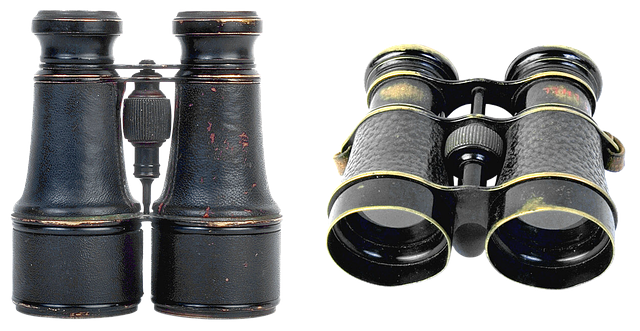 Źródła:
,,Dzieciaki w akcji" Książka Nauczyciela, Wydawnictwo Nowa Era
ŻYCZYMY MIŁEJ ZABAWY!